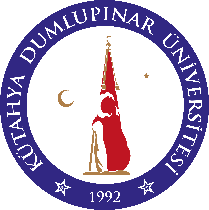 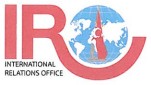 KÜTAHYA DUMLUPINAR UNIVERSITY CERTIFICATE OF ARRIVALDURATION OF STUDIES AT HOST INSTITUTIONI hereby certify that Mr. / Ms. ………………………………………………, a	student(Name of the Student)at Kütahya Dumlupınar University, has arrived at…………………………………………(Name of the host Institution)on …………………………………… and registered as an Erasmus+ Exchange student(dd/mm/yy)in the 20..-20.. academic year.The semester covers the period from………………………...…to…………….…..…………(dd/mm/yy)	(dd/mm/yy)This form must be filled and signed as soon as the student arrives at the host institution.Name:	...................................................................Position:	...................................................................Signature of Host Institution:	...................................................................Date:	...................................................................Institutional Stamp:PLEASE RETURN THIS FORM BY EMAIL OR FAX IN ADDITION TO THE ORIGINAL DOCUMENTSKütahya Dumlupınar University International Relations Office Tel: +90 +90 (274) 265 20 31Fax: +90 (274) 265 21 33Email: iro@dpu.edu.tr